Class CopyOfficial African LanguagesDirections: Compare your finished Official African Language map to the map of Africa on page 55 of the red textbook. What similarities do you notice? What are somethings that are different? How does this map show cultural diffusion? Write your answers on a lined piece of paper and staple it to the back of your completed map. Please use complete sentences in your answers.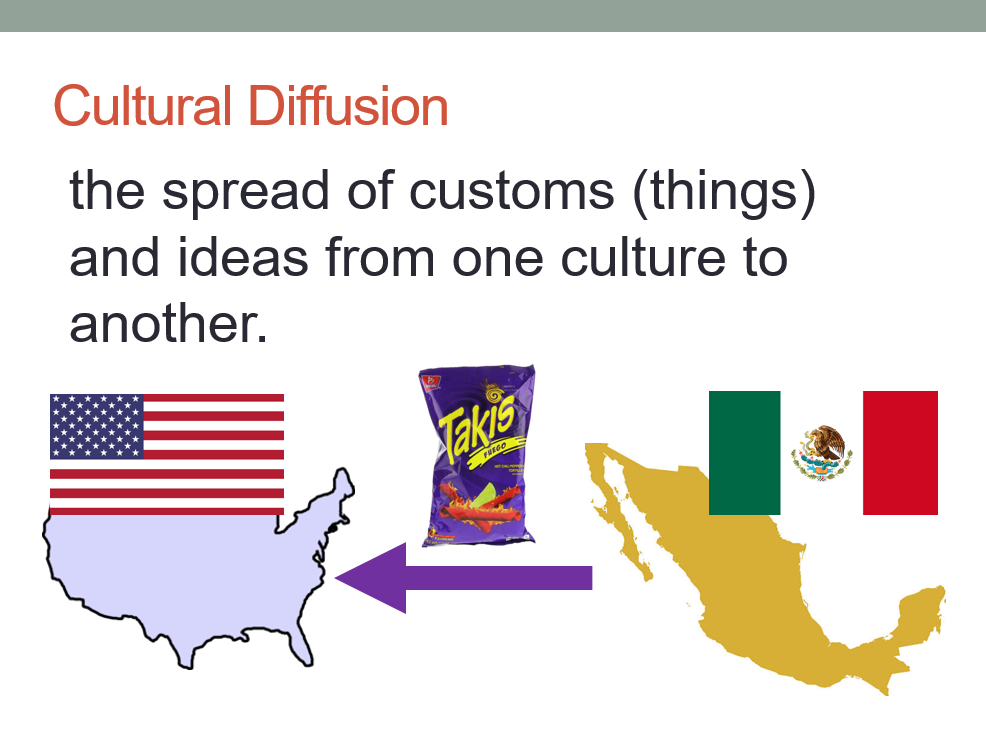 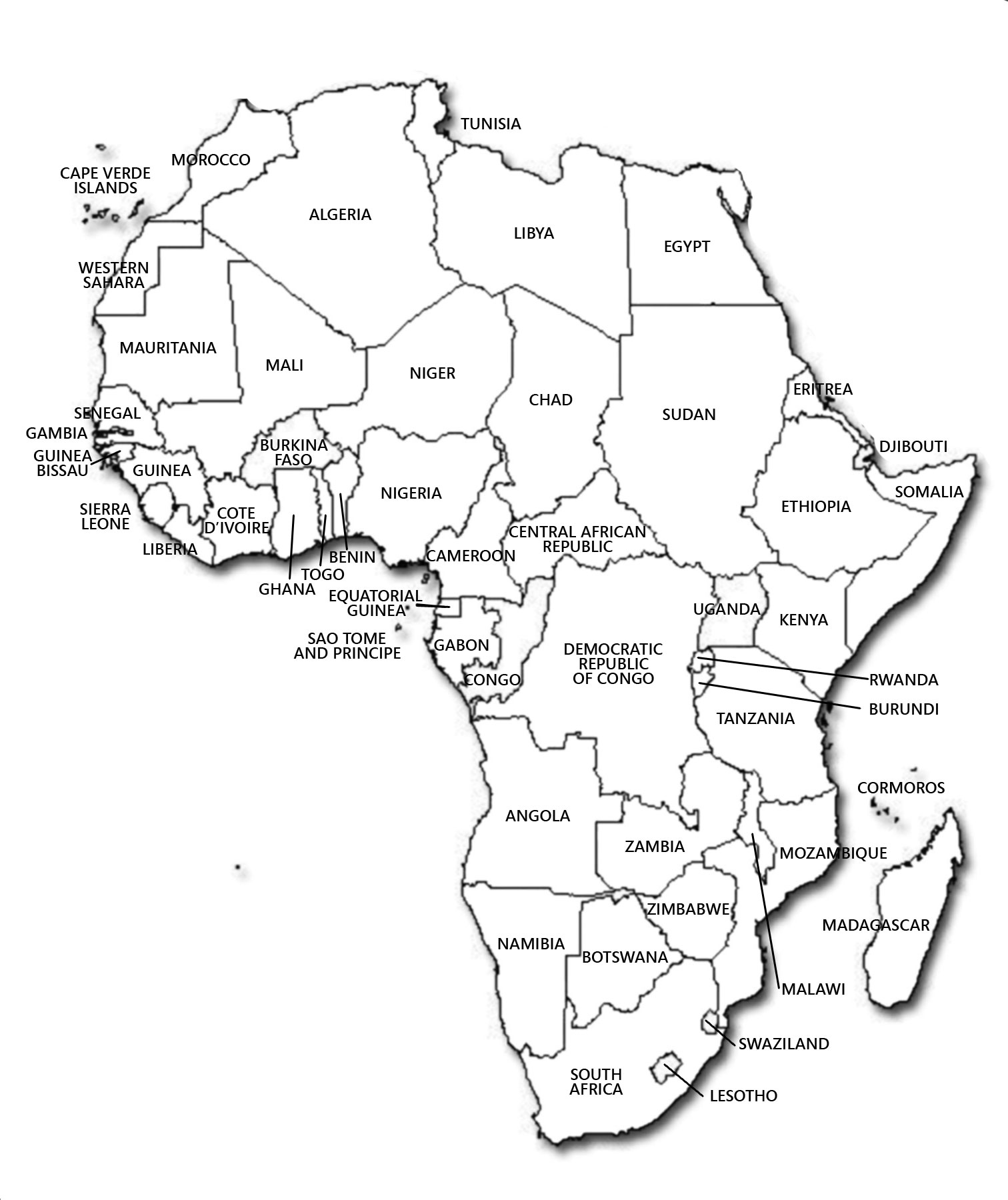 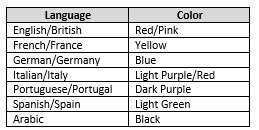 CountryLanguagesAlgeriaFrenchAngolaPortugueseBeninFrenchBotswanaEnglishBurkina FasoFrench BurundiFrench CameroonGermanCape VerdePortugueseCentral African RepublicFrenchChadFrench, ComorosFrenchCongoFrenchCongo, Democratic FrenchIvory CoastFrenchDjiboutiFrench EgyptArabicEthiopiaEnglish, GabonFrenchGambiaEnglishGhanaEnglishGuineaFrenchGuinea-BissauPortuguese KenyaEnglishLesothoEnglish LiberiaEnglishLibyaArabicMadagascarFrenchMalawiEnglishMaliArabicMauritaniaArabicMoroccoArabic MozambiquePortugueseNamibiaGermanNigerFrenchNigeriaEnglishRwandaEnglishSenegalFrenchSierra LeoneEnglishSomaliaItalianSouth AfricaEnglish, SudanEnglishSwazilandEnglish, TanzaniaEnglishTogoFrench, TunisiaArabicUgandaEnglish ZambiaEnglishZimbabweEnglishLanguageColorEnglish/BritishRed/PinkFrench/FranceYellowGerman/GermanyBlueItalian/ItalyLight Purple/RedPortuguese/PortugalDark PurpleSpanish/SpainLight GreenArabicBlack